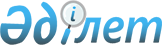 О реорганизации некоторых республиканских государственных предприятий Агентства Республики Казахстан по делам спорта и физической культурыПостановление Правительства Республики Казахстан от 31 декабря 2013 года № 1528      В соответствии с подпунктом 4) статьи 11 Закона Республики Казахстан от 1 марта 2011 года «О государственном имуществе» Правительство Республики Казахстан ПОСТАНОВЛЯЕТ:



      1. Реорганизовать Республиканское государственное казенное предприятие «Республиканская школа высшего спортивного мастерства по зимним видам спорта» Агентства Республики Казахстан по делам спорта и физической культуры и Республиканское государственное казенное предприятие «Комплекс лыжных и биатлонных стадионов «Алатау» Агентства Республики Казахстан по делам спорта и физической культуры путем слияния в Республиканское государственное казенное предприятие «Республиканская школа высшего спортивного мастерства по зимним видам спорта «Алатау» Агентства Республики Казахстан по делам спорта и физической культуры (далее – предприятие).



      2. Определить:

      1) уполномоченный орган по руководству соответствующей отраслью (сферой) государственного управления в отношении предприятия Агентство Республики Казахстан по делам спорта и физической культуры;

      2) основным предметом деятельности предприятия осуществление деятельности в области спорта.



      3. Агентству Республики Казахстан по делам спорта и физической культуры в установленном законодательством порядке:

      1) внести на утверждение в Комитет государственного имущества и приватизации Министерства финансов Республики Казахстан устав предприятия;

      2) обеспечить государственную регистрацию предприятия в органах юстиции;

      3) принять иные меры, вытекающие из настоящего постановления.



      4. Внести в некоторые решения Правительства Республики Казахстан следующие изменения и дополнения:



      1) утратил силу постановлением Правительства РК от 28.08.2015 № 683;



      2) утратил силу постановлением Правительства РК от 23.09.2014 № 1003.

      Сноска. Пункт 4 с изменениями, внесенными постановлением Правительства РК от 23.09.2014 № 1003; от 28.08.2015 № 683.



      5. Настоящее постановление вводится в действие со дня подписания.      Премьер-Министр

      Республики Казахстан                       С. Ахметов
					© 2012. РГП на ПХВ «Институт законодательства и правовой информации Республики Казахстан» Министерства юстиции Республики Казахстан
				